UWAGA ! Prosimy przesłać do Izby najpóźniej do 15.10  br.                                                                (e-mail: anna.skolek@oia.waw.pl) 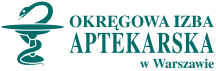 ...........................................................................                                                                                                                                                                                                            (pieczątka apteki ) KARTA ZGŁOSZENIAna zajęcia warsztatowe w ramach ciągłego szkolenia farmaceutówWarszawa ul. S. Żeromskiego 77 (IV piętro)Imię i Nazwisko ............................................................................ nr PWZ ...................................... tel. kom .....................................Adres e-mail: Nr  karty ciągłego szkolenia .....................................................................................                                                                                                                                                                                                           * zaznaczyć X															                                                                                                                                                                                                         ........................................................................................  (data i podpis)Datagodzinatematliczba pkt. ed.Potwierdzenie uczestnictwa*20.10.2019 r.(niedziela)9.00Wybrane zagadnienia z zakresu prawa pracy w pracy farmaceutów       wykładowca: Mec. Sylwester Majewski220.10.2019 r.(niedziela)10.45Kodeks Etyki Aptekarza Rzeczypospolitej wyzwaniem obecnych czasów		            wykładowca: mgr farm. Elżbieta Lazurek220.10.2019 r.(niedziela)12.45Mądra suplementacja rekomendowana przez farmaceutę – przykłady z aptek	 		 wykładowca: mgr farm. Zofia Winczewska Mądra  220.10.2019 r.(niedziela)14.30   Insulinoodporność oczami farmaceuty	wykładowca: mgr farm. Emilia Gąsińska2